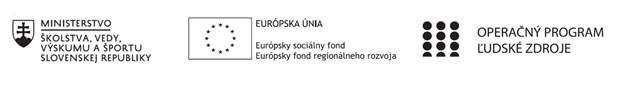 Správa o činnosti pedagogického klubu Príloha:Prezenčná listina zo stretnutia pedagogického klubuPokyny k vyplneniu Správy o činnosti pedagogického klubu:Prijímateľ vypracuje správu ku každému stretnutiu pedagogického klubu samostatne. Prílohou správy je prezenčná listina účastníkov stretnutia pedagogického klubu. V riadku Prioritná os – VzdelávanieV riadku špecifický cieľ – uvedie sa v zmysle zmluvy o poskytnutí nenávratného finančného príspevku (ďalej len "zmluva o NFP")V riadku Prijímateľ -  uvedie sa názov prijímateľa podľa zmluvy o poskytnutí nenávratného finančného príspevku V riadku Názov projektu -  uvedie sa úplný názov projektu podľa zmluvy NFP, nepoužíva sa skrátený názov projektu V riadku Kód projektu ITMS2014+ - uvedie sa kód projektu podľa zmluvy NFPV riadku Názov pedagogického klubu (ďalej aj „klub“) – uvedie sa  názov klubu V riadku Dátum stretnutia/zasadnutia klubu -  uvedie sa aktuálny dátum stretnutia daného klubu učiteľov, ktorý je totožný s dátumom na prezenčnej listineV riadku Miesto stretnutia  pedagogického klubu - uvedie sa miesto stretnutia daného klubu učiteľov, ktorý je totožný s miestom konania na prezenčnej listineV riadku Meno koordinátora pedagogického klubu – uvedie sa celé meno a priezvisko koordinátora klubuV riadku Odkaz na webové sídlo zverejnenej správy – uvedie sa odkaz / link na webovú stránku, kde je správa zverejnenáV riadku  Manažérske zhrnutie – uvedú sa kľúčové slová a stručné zhrnutie stretnutia klubuV riadku Hlavné body, témy stretnutia, zhrnutie priebehu stretnutia -  uvedú sa v bodoch hlavné témy, ktoré boli predmetom stretnutia. Zároveň sa stručne a výstižne popíše priebeh stretnutia klubuV riadku Závery o odporúčania –  uvedú sa závery a odporúčania k témam, ktoré boli predmetom stretnutia V riadku Vypracoval – uvedie sa celé meno a priezvisko osoby, ktorá správu o činnosti vypracovala  V riadku Dátum – uvedie sa dátum vypracovania správy o činnostiV riadku Podpis – osoba, ktorá správu o činnosti vypracovala sa vlastnoručne   podpíšeV riadku Schválil - uvedie sa celé meno a priezvisko osoby, ktorá správu schválila (koordinátor klubu/vedúci klubu učiteľov) V riadku Dátum – uvedie sa dátum schválenia správy o činnostiV riadku Podpis – osoba, ktorá správu o činnosti schválila sa vlastnoručne podpíše.Príloha správy o činnosti pedagogického klubu                                                                                             PREZENČNÁ LISTINAMiesto konania stretnutia: SŠUP Nitra, Samova 14, 949 01 NitraDátum konania stretnutia: 22.10.2021Trvanie stretnutia:  od 13:35 hod  - do 15:35 hod	Zoznam účastníkov/členov pedagogického klubu:Meno prizvaných odborníkov/iných účastníkov, ktorí nie sú členmi pedagogického klubu  a podpis/y:Prioritná osVzdelávanieŠpecifický cieľ1.2.1 Zvýšiť kvalitu odborného vzdelávania a prípravy reflektujúc potreby trhu prácePrijímateľSúkromná škola umeleckého priemyslu, Samova 14, NitraNázov projektuZrkadlo k praxiKód projektu  ITMS2014+NFP312010Z850Názov pedagogického klubu Moderná informatikaDátum stretnutia  pedagogického klubu22.10.2021Miesto stretnutia  pedagogického klubuMiestnosť č. 406Meno koordinátora pedagogického klubuMgr. Eduard Sádovský, PhD.Odkaz na webové sídlo zverejnenej správyhttps://ssusnitra.edupage.org/Manažérske zhrnutie:Kľúčové slová: obrazové zdroje, základná úprava obrázkov,  EDUpage,  Náplň práce klubu na školský rok 2021/2022.Praktické využitie EDUpage.Online možnosti vzdelávania.Základy práce s virtuálnou grafikou.Vektorová a bitmapová grafika s možnosťou editovania pre pedagogické potreby.Tvorba animácii ako motivačných prvkov hodiny.Digitalizácia dokumentov.Optimalizácia digitálnych dokumentov a ich formátov.Prenos a archivácia dokumentov.Hlavné body, témy stretnutia, zhrnutie priebehu stretnutia: Teams – predstavenie prostredia od Microsoftu – nástroj, ktorý si škola zvolila na online vyučovanie. Nakoľko sa hlavné využívanie MS Teams sústredilo na kalendár, tvorbu skupín a online konferenčný hovor, bolo potrebné zopakovať ďalšie nastavenia tohto programu. Nanovo si členovia vytvorili skupiny, aktualizovali zoznamy žiakov. Upresnili sa ovládacie prvky a možnosti zálohovania obrazu, videa, diskusie a zdieľania súborov v rámci virtuálneho spojenia. Závery a odporúčania:Nakoľko sa aktuálna situácia vývoja pandémie prezentuje skôr nepriaznivo, lektor si zvolil túto tému ako vysoko aktuálnu. Keďže okolité školy hlásia takmer 50 percent tried na online forme, zopakovali sa nástroje na online výučbu čo členovia ocenili. Dôležitým aspektom je zjednotenie postupov a tým sprehľadnenie a menej náročné prípadné dištančné vzdelávanie. Okrem upevňovania základov Teamsu členovia riešili aktuálne výchovné problémy na škole ako aj alternatívne zabezpečenie online výuky v rodinách žiakov. Škola našťastie modulárne zásobila dve učebne notebookmi ktoré v prípade potreby poskytuje žiakom.Vypracoval (meno, priezvisko)Mgr. Eduard Sádovský, PhD.Dátum22.10.2021PodpisSchválil (meno, priezvisko)DátumPodpisPrioritná os:VzdelávanieŠpecifický cieľ:1.2.1 Zvýšiť kvalitu odborného vzdelávania a prípravy reflektujúc potreby trhu prácePrijímateľ:Súkromná škola umeleckého priemyslu, Samova 14, 949 01 NitraNázov projektu:Zrkadlo k praxiKód ITMS projektu:NFP312010Z850Názov pedagogického klubu:Moderná informatikač.Meno a priezviskoPodpisInštitúcia1Eduard SádovskýSŠUP Nitra2Jozef KrajčoSŠUP Nitra3Peter BartaSŠUP Nitra4Eva FabováSŠUP Nitra5Ivan GregušSŠUP Nitra6Patrik ŠoporSŠUP Nitra7Barbora LipováSŠUP Nitrač.Meno a priezviskoPodpisInštitúcia